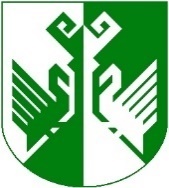 от 11 марта 2024 года № 147Об утверждении схем водоснабжения и водоотведения на территории сельских поселений Сернурского муниципального района Республики Марий ЭлВ соответствии с Федеральным законом от 07.12.2011 № 416-ФЗ "О водоснабжении и водоотведении", Федерального закона от 06.10.2003г. №131-ФЗ «Об общих принципах организации местного самоуправления в Российской Федерации», постановлением Правительства Российской Федерации от 05.09.2013 года № 782 « О схемах водоснабжения и водоотведения», Уставом Сернурского муниципального района Республики Марий Эл     Администрация     Сернурского     муниципального     района     п о с т а н о в л я е т:1. Утвердить актуализированные схемы водоснабжения и водоотведения на территории:- Верхнекугенерского сельского поселения- Дубниковского сельского поселения- Зашижемского сельского поселения- Казанского сельского поселения- Кукнурского сельского поселения- Марисолинского сельского поселения- Сердежского сельского поселения- Чендемеровского сельского поселения2. Настоящее постановление вступает в силу со дня подписания и подлежит размещению на официальном интернет-сайте администрации Сернурского муниципального района.3. Контроль за исполнением настоящего постановления возложить на первого заместителя главы Администрации Сернурского муниципального района по вопросам жизнеобеспечения и безопасности Якимова А.С.Исп. Семенова А.В.9-89-72СОГЛАСОВАНО:ШЕРНУРМУНИЦИПАЛЬНЫЙ  РАЙОНЫНАДМИНИСТРАЦИЙЖЕАДМИНИСТРАЦИЯ СЕРНУРСКОГО МУНИЦИПАЛЬНОГО РАЙОНАПУНЧАЛПОСТАНОВЛЕНИЕ Глава администрации Сернурского     муниципального районаА. КугергинПервый заместитель главы администрации по вопросам жизнеобеспечения и безопасности                                                                   А.С. Якимов11.03.2024 г.Руководитель отдела организационно-правовой работы и кадров администрации Сернурского муниципального районаА.С. Антонов11.03.2024 г.